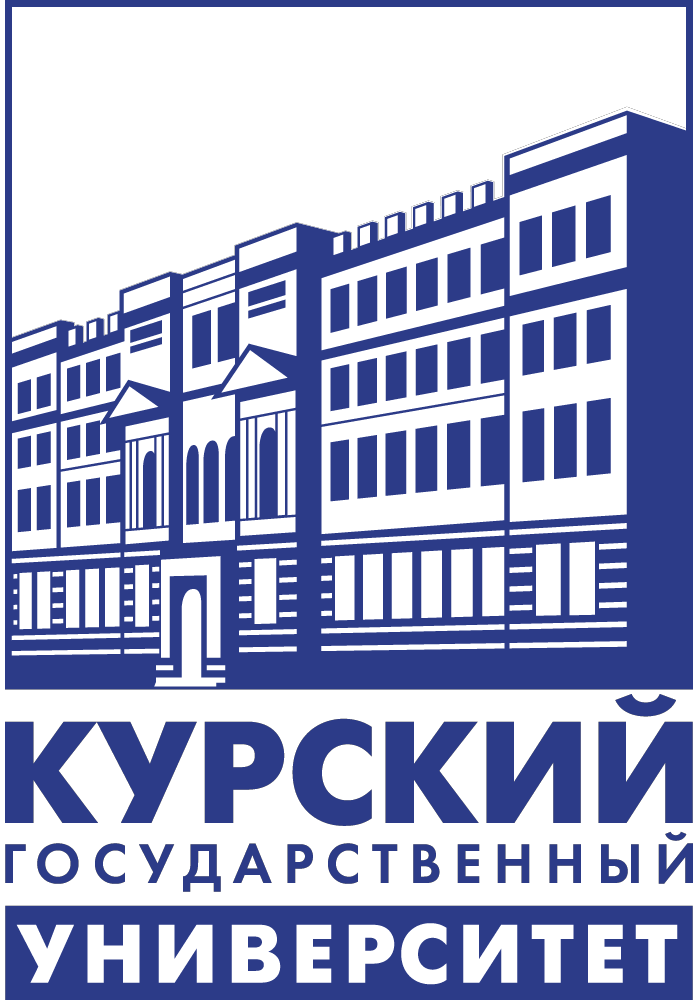 Министерство науки и высшего образования Российской ФедерацииКомитет образования и науки Курской областиАкадемия педагогических и социальных наук (АПСН)ЛАБИК - Международная лаборатория кросс-культурной психологии, поликультурного образования и межкультурной коммуникации Белорусский государственный университет (Республика Беларусь)Минский государственный лингвистический университет (Республика Беларусь)Витебский государственный университет имени П.М. Машерова (Республика Беларусь)Университет прикладных наук Циттау / Герлиц (Федеративная Республика Германия)Евангелический университет прикладных наук (Darmstadt, Germany) Университет Фехты (Федеративная Республика Германия)Университет Яна Кохановского в Кельце (Республика Польша)Ванадзорский государственный университет имени О. Туманяна (Республика Армения)Российско-Армянский (Славянский) Университет (Республика Армения)Харьковский национальный университет имени В.Н. Каразина (Республика Украина)Кокшетауский университет имени Шокана Уалиханова (Республика Казахстан)Белгородский государственный национальный исследовательский университетВоронежский государственный педагогический университетКостромской государственный университетКубанский государственный университетСаратовский государственный национальный исследовательский университетЧувашский государственный педагогический университет им. И.Я. Яковлева Ярославский государственный педагогический университет им. К.Д. УшинскогоЦентр научных инвестиций (Нижний Новгород)Научные журналы «Педагогика», «Начальная школа», «Известия РАО», «Ученые записки КГУ», «Образование личности», «Культура и искусство», «Научный результат», «Коллекция гуманитарных исследований», «Ярославский педагогический вестник», «Мир образования – образование в мире», «Психолого-педагогический поиск», «Вестник Костромского государственного университета»Министерство науки и высшего образования Российской ФедерацииКомитет образования и науки Курской областиАкадемия педагогических и социальных наук (АПСН)ЛАБИК - Международная лаборатория кросс-культурной психологии, поликультурного образования и межкультурной коммуникации Белорусский государственный университет (Республика Беларусь)Минский государственный лингвистический университет (Республика Беларусь)Витебский государственный университет имени П.М. Машерова (Республика Беларусь)Университет прикладных наук Циттау / Герлиц (Федеративная Республика Германия)Евангелический университет прикладных наук (Darmstadt, Germany) Университет Фехты (Федеративная Республика Германия)Университет Яна Кохановского в Кельце (Республика Польша)Ванадзорский государственный университет имени О. Туманяна (Республика Армения)Российско-Армянский (Славянский) Университет (Республика Армения)Харьковский национальный университет имени В.Н. Каразина (Республика Украина)Кокшетауский университет имени Шокана Уалиханова (Республика Казахстан)Белгородский государственный национальный исследовательский университетВоронежский государственный педагогический университетКостромской государственный университетКубанский государственный университетСаратовский государственный национальный исследовательский университетЧувашский государственный педагогический университет им. И.Я. Яковлева Ярославский государственный педагогический университет им. К.Д. УшинскогоЦентр научных инвестиций (Нижний Новгород)Научные журналы «Педагогика», «Начальная школа», «Известия РАО», «Ученые записки КГУ», «Образование личности», «Культура и искусство», «Научный результат», «Коллекция гуманитарных исследований», «Ярославский педагогический вестник», «Мир образования – образование в мире», «Психолого-педагогический поиск», «Вестник Костромского государственного университета»Министерство науки и высшего образования Российской ФедерацииКомитет образования и науки Курской областиАкадемия педагогических и социальных наук (АПСН)ЛАБИК - Международная лаборатория кросс-культурной психологии, поликультурного образования и межкультурной коммуникации Белорусский государственный университет (Республика Беларусь)Минский государственный лингвистический университет (Республика Беларусь)Витебский государственный университет имени П.М. Машерова (Республика Беларусь)Университет прикладных наук Циттау / Герлиц (Федеративная Республика Германия)Евангелический университет прикладных наук (Darmstadt, Germany) Университет Фехты (Федеративная Республика Германия)Университет Яна Кохановского в Кельце (Республика Польша)Ванадзорский государственный университет имени О. Туманяна (Республика Армения)Российско-Армянский (Славянский) Университет (Республика Армения)Харьковский национальный университет имени В.Н. Каразина (Республика Украина)Кокшетауский университет имени Шокана Уалиханова (Республика Казахстан)Белгородский государственный национальный исследовательский университетВоронежский государственный педагогический университетКостромской государственный университетКубанский государственный университетСаратовский государственный национальный исследовательский университетЧувашский государственный педагогический университет им. И.Я. Яковлева Ярославский государственный педагогический университет им. К.Д. УшинскогоЦентр научных инвестиций (Нижний Новгород)Научные журналы «Педагогика», «Начальная школа», «Известия РАО», «Ученые записки КГУ», «Образование личности», «Культура и искусство», «Научный результат», «Коллекция гуманитарных исследований», «Ярославский педагогический вестник», «Мир образования – образование в мире», «Психолого-педагогический поиск», «Вестник Костромского государственного университета»Министерство науки и высшего образования Российской ФедерацииКомитет образования и науки Курской областиАкадемия педагогических и социальных наук (АПСН)ЛАБИК - Международная лаборатория кросс-культурной психологии, поликультурного образования и межкультурной коммуникации Белорусский государственный университет (Республика Беларусь)Минский государственный лингвистический университет (Республика Беларусь)Витебский государственный университет имени П.М. Машерова (Республика Беларусь)Университет прикладных наук Циттау / Герлиц (Федеративная Республика Германия)Евангелический университет прикладных наук (Darmstadt, Germany) Университет Фехты (Федеративная Республика Германия)Университет Яна Кохановского в Кельце (Республика Польша)Ванадзорский государственный университет имени О. Туманяна (Республика Армения)Российско-Армянский (Славянский) Университет (Республика Армения)Харьковский национальный университет имени В.Н. Каразина (Республика Украина)Кокшетауский университет имени Шокана Уалиханова (Республика Казахстан)Белгородский государственный национальный исследовательский университетВоронежский государственный педагогический университетКостромской государственный университетКубанский государственный университетСаратовский государственный национальный исследовательский университетЧувашский государственный педагогический университет им. И.Я. Яковлева Ярославский государственный педагогический университет им. К.Д. УшинскогоЦентр научных инвестиций (Нижний Новгород)Научные журналы «Педагогика», «Начальная школа», «Известия РАО», «Ученые записки КГУ», «Образование личности», «Культура и искусство», «Научный результат», «Коллекция гуманитарных исследований», «Ярославский педагогический вестник», «Мир образования – образование в мире», «Психолого-педагогический поиск», «Вестник Костромского государственного университета»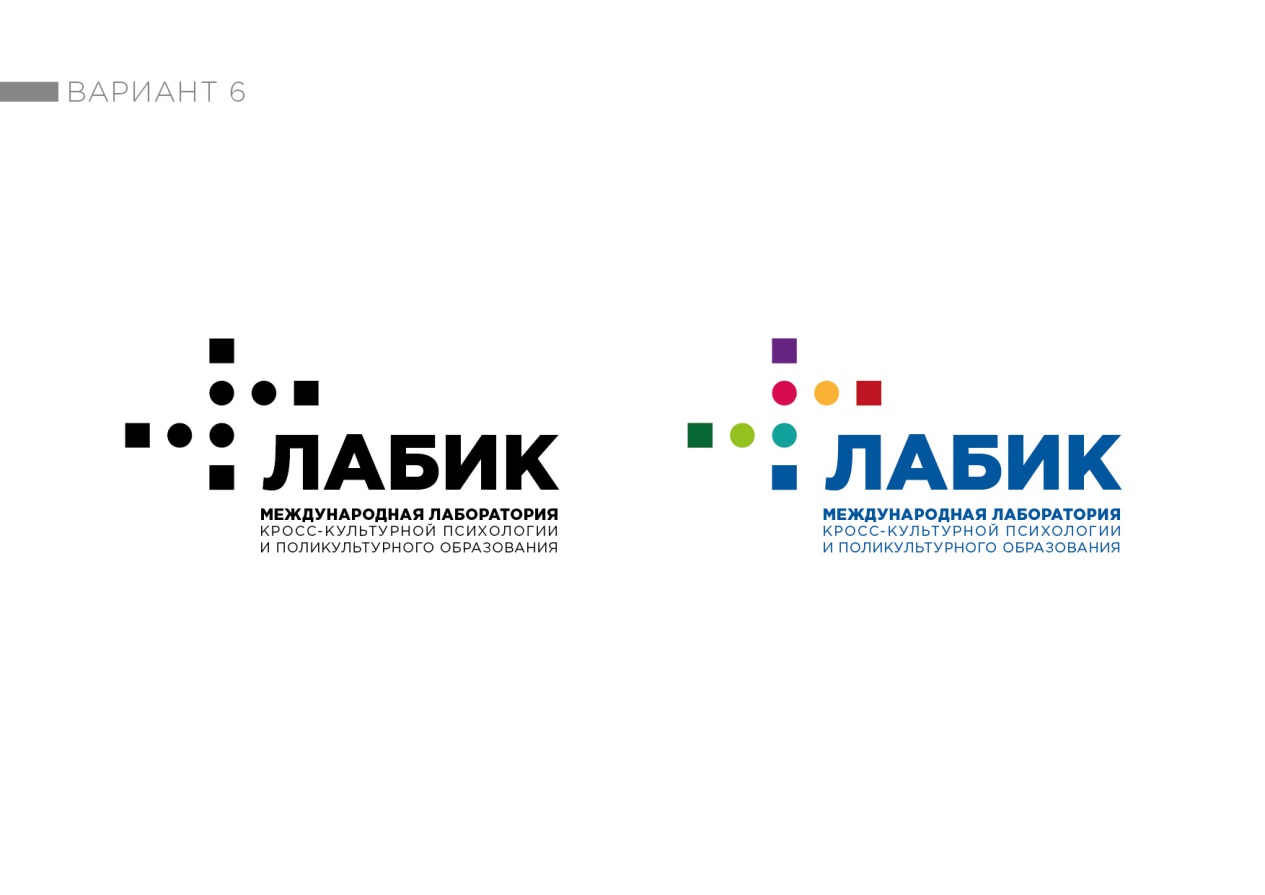 Министерство науки и высшего образования Российской ФедерацииКомитет образования и науки Курской областиАкадемия педагогических и социальных наук (АПСН)ЛАБИК - Международная лаборатория кросс-культурной психологии, поликультурного образования и межкультурной коммуникации Белорусский государственный университет (Республика Беларусь)Минский государственный лингвистический университет (Республика Беларусь)Витебский государственный университет имени П.М. Машерова (Республика Беларусь)Университет прикладных наук Циттау / Герлиц (Федеративная Республика Германия)Евангелический университет прикладных наук (Darmstadt, Germany) Университет Фехты (Федеративная Республика Германия)Университет Яна Кохановского в Кельце (Республика Польша)Ванадзорский государственный университет имени О. Туманяна (Республика Армения)Российско-Армянский (Славянский) Университет (Республика Армения)Харьковский национальный университет имени В.Н. Каразина (Республика Украина)Кокшетауский университет имени Шокана Уалиханова (Республика Казахстан)Белгородский государственный национальный исследовательский университетВоронежский государственный педагогический университетКостромской государственный университетКубанский государственный университетСаратовский государственный национальный исследовательский университетЧувашский государственный педагогический университет им. И.Я. Яковлева Ярославский государственный педагогический университет им. К.Д. УшинскогоЦентр научных инвестиций (Нижний Новгород)Научные журналы «Педагогика», «Начальная школа», «Известия РАО», «Ученые записки КГУ», «Образование личности», «Культура и искусство», «Научный результат», «Коллекция гуманитарных исследований», «Ярославский педагогический вестник», «Мир образования – образование в мире», «Психолого-педагогический поиск», «Вестник Костромского государственного университета»Министерство науки и высшего образования Российской ФедерацииКомитет образования и науки Курской областиАкадемия педагогических и социальных наук (АПСН)ЛАБИК - Международная лаборатория кросс-культурной психологии, поликультурного образования и межкультурной коммуникации Белорусский государственный университет (Республика Беларусь)Минский государственный лингвистический университет (Республика Беларусь)Витебский государственный университет имени П.М. Машерова (Республика Беларусь)Университет прикладных наук Циттау / Герлиц (Федеративная Республика Германия)Евангелический университет прикладных наук (Darmstadt, Germany) Университет Фехты (Федеративная Республика Германия)Университет Яна Кохановского в Кельце (Республика Польша)Ванадзорский государственный университет имени О. Туманяна (Республика Армения)Российско-Армянский (Славянский) Университет (Республика Армения)Харьковский национальный университет имени В.Н. Каразина (Республика Украина)Кокшетауский университет имени Шокана Уалиханова (Республика Казахстан)Белгородский государственный национальный исследовательский университетВоронежский государственный педагогический университетКостромской государственный университетКубанский государственный университетСаратовский государственный национальный исследовательский университетЧувашский государственный педагогический университет им. И.Я. Яковлева Ярославский государственный педагогический университет им. К.Д. УшинскогоЦентр научных инвестиций (Нижний Новгород)Научные журналы «Педагогика», «Начальная школа», «Известия РАО», «Ученые записки КГУ», «Образование личности», «Культура и искусство», «Научный результат», «Коллекция гуманитарных исследований», «Ярославский педагогический вестник», «Мир образования – образование в мире», «Психолого-педагогический поиск», «Вестник Костромского государственного университета»Министерство науки и высшего образования Российской ФедерацииКомитет образования и науки Курской областиАкадемия педагогических и социальных наук (АПСН)ЛАБИК - Международная лаборатория кросс-культурной психологии, поликультурного образования и межкультурной коммуникации Белорусский государственный университет (Республика Беларусь)Минский государственный лингвистический университет (Республика Беларусь)Витебский государственный университет имени П.М. Машерова (Республика Беларусь)Университет прикладных наук Циттау / Герлиц (Федеративная Республика Германия)Евангелический университет прикладных наук (Darmstadt, Germany) Университет Фехты (Федеративная Республика Германия)Университет Яна Кохановского в Кельце (Республика Польша)Ванадзорский государственный университет имени О. Туманяна (Республика Армения)Российско-Армянский (Славянский) Университет (Республика Армения)Харьковский национальный университет имени В.Н. Каразина (Республика Украина)Кокшетауский университет имени Шокана Уалиханова (Республика Казахстан)Белгородский государственный национальный исследовательский университетВоронежский государственный педагогический университетКостромской государственный университетКубанский государственный университетСаратовский государственный национальный исследовательский университетЧувашский государственный педагогический университет им. И.Я. Яковлева Ярославский государственный педагогический университет им. К.Д. УшинскогоЦентр научных инвестиций (Нижний Новгород)Научные журналы «Педагогика», «Начальная школа», «Известия РАО», «Ученые записки КГУ», «Образование личности», «Культура и искусство», «Научный результат», «Коллекция гуманитарных исследований», «Ярославский педагогический вестник», «Мир образования – образование в мире», «Психолого-педагогический поиск», «Вестник Костромского государственного университета»Министерство науки и высшего образования Российской ФедерацииКомитет образования и науки Курской областиАкадемия педагогических и социальных наук (АПСН)ЛАБИК - Международная лаборатория кросс-культурной психологии, поликультурного образования и межкультурной коммуникации Белорусский государственный университет (Республика Беларусь)Минский государственный лингвистический университет (Республика Беларусь)Витебский государственный университет имени П.М. Машерова (Республика Беларусь)Университет прикладных наук Циттау / Герлиц (Федеративная Республика Германия)Евангелический университет прикладных наук (Darmstadt, Germany) Университет Фехты (Федеративная Республика Германия)Университет Яна Кохановского в Кельце (Республика Польша)Ванадзорский государственный университет имени О. Туманяна (Республика Армения)Российско-Армянский (Славянский) Университет (Республика Армения)Харьковский национальный университет имени В.Н. Каразина (Республика Украина)Кокшетауский университет имени Шокана Уалиханова (Республика Казахстан)Белгородский государственный национальный исследовательский университетВоронежский государственный педагогический университетКостромской государственный университетКубанский государственный университетСаратовский государственный национальный исследовательский университетЧувашский государственный педагогический университет им. И.Я. Яковлева Ярославский государственный педагогический университет им. К.Д. УшинскогоЦентр научных инвестиций (Нижний Новгород)Научные журналы «Педагогика», «Начальная школа», «Известия РАО», «Ученые записки КГУ», «Образование личности», «Культура и искусство», «Научный результат», «Коллекция гуманитарных исследований», «Ярославский педагогический вестник», «Мир образования – образование в мире», «Психолого-педагогический поиск», «Вестник Костромского государственного университета»ПРОВОДЯТМинистерство науки и высшего образования Российской ФедерацииКомитет образования и науки Курской областиАкадемия педагогических и социальных наук (АПСН)ЛАБИК - Международная лаборатория кросс-культурной психологии, поликультурного образования и межкультурной коммуникации Белорусский государственный университет (Республика Беларусь)Минский государственный лингвистический университет (Республика Беларусь)Витебский государственный университет имени П.М. Машерова (Республика Беларусь)Университет прикладных наук Циттау / Герлиц (Федеративная Республика Германия)Евангелический университет прикладных наук (Darmstadt, Germany) Университет Фехты (Федеративная Республика Германия)Университет Яна Кохановского в Кельце (Республика Польша)Ванадзорский государственный университет имени О. Туманяна (Республика Армения)Российско-Армянский (Славянский) Университет (Республика Армения)Харьковский национальный университет имени В.Н. Каразина (Республика Украина)Кокшетауский университет имени Шокана Уалиханова (Республика Казахстан)Белгородский государственный национальный исследовательский университетВоронежский государственный педагогический университетКостромской государственный университетКубанский государственный университетСаратовский государственный национальный исследовательский университетЧувашский государственный педагогический университет им. И.Я. Яковлева Ярославский государственный педагогический университет им. К.Д. УшинскогоЦентр научных инвестиций (Нижний Новгород)Научные журналы «Педагогика», «Начальная школа», «Известия РАО», «Ученые записки КГУ», «Образование личности», «Культура и искусство», «Научный результат», «Коллекция гуманитарных исследований», «Ярославский педагогический вестник», «Мир образования – образование в мире», «Психолого-педагогический поиск», «Вестник Костромского государственного университета»Министерство науки и высшего образования Российской ФедерацииКомитет образования и науки Курской областиАкадемия педагогических и социальных наук (АПСН)ЛАБИК - Международная лаборатория кросс-культурной психологии, поликультурного образования и межкультурной коммуникации Белорусский государственный университет (Республика Беларусь)Минский государственный лингвистический университет (Республика Беларусь)Витебский государственный университет имени П.М. Машерова (Республика Беларусь)Университет прикладных наук Циттау / Герлиц (Федеративная Республика Германия)Евангелический университет прикладных наук (Darmstadt, Germany) Университет Фехты (Федеративная Республика Германия)Университет Яна Кохановского в Кельце (Республика Польша)Ванадзорский государственный университет имени О. Туманяна (Республика Армения)Российско-Армянский (Славянский) Университет (Республика Армения)Харьковский национальный университет имени В.Н. Каразина (Республика Украина)Кокшетауский университет имени Шокана Уалиханова (Республика Казахстан)Белгородский государственный национальный исследовательский университетВоронежский государственный педагогический университетКостромской государственный университетКубанский государственный университетСаратовский государственный национальный исследовательский университетЧувашский государственный педагогический университет им. И.Я. Яковлева Ярославский государственный педагогический университет им. К.Д. УшинскогоЦентр научных инвестиций (Нижний Новгород)Научные журналы «Педагогика», «Начальная школа», «Известия РАО», «Ученые записки КГУ», «Образование личности», «Культура и искусство», «Научный результат», «Коллекция гуманитарных исследований», «Ярославский педагогический вестник», «Мир образования – образование в мире», «Психолого-педагогический поиск», «Вестник Костромского государственного университета»20–22 февраля2023 годана базе факультета педагогики и психологии Курского государственного университетаV международный конкурс научных работ молодых исследователейпроблем кросс-культурной психологии и поликультурного образованияМинистерство науки и высшего образования Российской ФедерацииКомитет образования и науки Курской областиАкадемия педагогических и социальных наук (АПСН)ЛАБИК - Международная лаборатория кросс-культурной психологии, поликультурного образования и межкультурной коммуникации Белорусский государственный университет (Республика Беларусь)Минский государственный лингвистический университет (Республика Беларусь)Витебский государственный университет имени П.М. Машерова (Республика Беларусь)Университет прикладных наук Циттау / Герлиц (Федеративная Республика Германия)Евангелический университет прикладных наук (Darmstadt, Germany) Университет Фехты (Федеративная Республика Германия)Университет Яна Кохановского в Кельце (Республика Польша)Ванадзорский государственный университет имени О. Туманяна (Республика Армения)Российско-Армянский (Славянский) Университет (Республика Армения)Харьковский национальный университет имени В.Н. Каразина (Республика Украина)Кокшетауский университет имени Шокана Уалиханова (Республика Казахстан)Белгородский государственный национальный исследовательский университетВоронежский государственный педагогический университетКостромской государственный университетКубанский государственный университетСаратовский государственный национальный исследовательский университетЧувашский государственный педагогический университет им. И.Я. Яковлева Ярославский государственный педагогический университет им. К.Д. УшинскогоЦентр научных инвестиций (Нижний Новгород)Научные журналы «Педагогика», «Начальная школа», «Известия РАО», «Ученые записки КГУ», «Образование личности», «Культура и искусство», «Научный результат», «Коллекция гуманитарных исследований», «Ярославский педагогический вестник», «Мир образования – образование в мире», «Психолого-педагогический поиск», «Вестник Костромского государственного университета»Министерство науки и высшего образования Российской ФедерацииКомитет образования и науки Курской областиАкадемия педагогических и социальных наук (АПСН)ЛАБИК - Международная лаборатория кросс-культурной психологии, поликультурного образования и межкультурной коммуникации Белорусский государственный университет (Республика Беларусь)Минский государственный лингвистический университет (Республика Беларусь)Витебский государственный университет имени П.М. Машерова (Республика Беларусь)Университет прикладных наук Циттау / Герлиц (Федеративная Республика Германия)Евангелический университет прикладных наук (Darmstadt, Germany) Университет Фехты (Федеративная Республика Германия)Университет Яна Кохановского в Кельце (Республика Польша)Ванадзорский государственный университет имени О. Туманяна (Республика Армения)Российско-Армянский (Славянский) Университет (Республика Армения)Харьковский национальный университет имени В.Н. Каразина (Республика Украина)Кокшетауский университет имени Шокана Уалиханова (Республика Казахстан)Белгородский государственный национальный исследовательский университетВоронежский государственный педагогический университетКостромской государственный университетКубанский государственный университетСаратовский государственный национальный исследовательский университетЧувашский государственный педагогический университет им. И.Я. Яковлева Ярославский государственный педагогический университет им. К.Д. УшинскогоЦентр научных инвестиций (Нижний Новгород)Научные журналы «Педагогика», «Начальная школа», «Известия РАО», «Ученые записки КГУ», «Образование личности», «Культура и искусство», «Научный результат», «Коллекция гуманитарных исследований», «Ярославский педагогический вестник», «Мир образования – образование в мире», «Психолого-педагогический поиск», «Вестник Костромского государственного университета»Развитие личности в поликультурной среде: риски и противоречия этнической социализации и формирования межэтнических отношений детей и молодежиРазвитие личности в поликультурной среде: риски и противоречия этнической социализации и формирования межэтнических отношений детей и молодежиРазвитие личности в поликультурной среде: риски и противоречия этнической социализации и формирования межэтнических отношений детей и молодежиРазвитие личности в поликультурной среде: риски и противоречия этнической социализации и формирования межэтнических отношений детей и молодежиPersonal development in a multicultural environment:risks and contradictions of ethnic socialization and formation of interethnic relations of children and youthPersonal development in a multicultural environment:risks and contradictions of ethnic socialization and formation of interethnic relations of children and youthPersonal development in a multicultural environment:risks and contradictions of ethnic socialization and formation of interethnic relations of children and youthPersonal development in a multicultural environment:risks and contradictions of ethnic socialization and formation of interethnic relations of children and youthК участию в V международном конкурсе приглашаются студенты бакалавриата, специалитета, магистратуры, аспиранты, докторанты, обучающиеся в учреждениях высшего профессионального образования.  К участию в V международном конкурсе приглашаются студенты бакалавриата, специалитета, магистратуры, аспиранты, докторанты, обучающиеся в учреждениях высшего профессионального образования.  К участию в V международном конкурсе приглашаются студенты бакалавриата, специалитета, магистратуры, аспиранты, докторанты, обучающиеся в учреждениях высшего профессионального образования.  К участию в V международном конкурсе приглашаются студенты бакалавриата, специалитета, магистратуры, аспиранты, докторанты, обучающиеся в учреждениях высшего профессионального образования.  Цели международного конкурса – укрепление научных контактов молодых исследователей, развитие интереса студентов к научно-исследовательской деятельности, обогащение представлений студенческой молодежи о современных подходах к изучению и психолого-педагогическому сопровождению процесса этнической социализации детей и юношества, обмен опытом исследовательской деятельности, видением рисков и проблем развития межэтнического взаимодействия в современном поликультурном мире.Цели международного конкурса – укрепление научных контактов молодых исследователей, развитие интереса студентов к научно-исследовательской деятельности, обогащение представлений студенческой молодежи о современных подходах к изучению и психолого-педагогическому сопровождению процесса этнической социализации детей и юношества, обмен опытом исследовательской деятельности, видением рисков и проблем развития межэтнического взаимодействия в современном поликультурном мире.Цели международного конкурса – укрепление научных контактов молодых исследователей, развитие интереса студентов к научно-исследовательской деятельности, обогащение представлений студенческой молодежи о современных подходах к изучению и психолого-педагогическому сопровождению процесса этнической социализации детей и юношества, обмен опытом исследовательской деятельности, видением рисков и проблем развития межэтнического взаимодействия в современном поликультурном мире.Цели международного конкурса – укрепление научных контактов молодых исследователей, развитие интереса студентов к научно-исследовательской деятельности, обогащение представлений студенческой молодежи о современных подходах к изучению и психолого-педагогическому сопровождению процесса этнической социализации детей и юношества, обмен опытом исследовательской деятельности, видением рисков и проблем развития межэтнического взаимодействия в современном поликультурном мире.В оргкомитет и состав экспертов конкурса входят известные ученые, представляющие международную лабораторию по изучению кросс-культурной психологии, поликультурному образованию и межкультурной коммуникации ЛАБИК / LABIK, созданную университетами России, Армении, Беларуси, Германии, Казахстана, Польши, Украины.В оргкомитет и состав экспертов конкурса входят известные ученые, представляющие международную лабораторию по изучению кросс-культурной психологии, поликультурному образованию и межкультурной коммуникации ЛАБИК / LABIK, созданную университетами России, Армении, Беларуси, Германии, Казахстана, Польши, Украины.В оргкомитет и состав экспертов конкурса входят известные ученые, представляющие международную лабораторию по изучению кросс-культурной психологии, поликультурному образованию и межкультурной коммуникации ЛАБИК / LABIK, созданную университетами России, Армении, Беларуси, Германии, Казахстана, Польши, Украины.В оргкомитет и состав экспертов конкурса входят известные ученые, представляющие международную лабораторию по изучению кросс-культурной психологии, поликультурному образованию и межкультурной коммуникации ЛАБИК / LABIK, созданную университетами России, Армении, Беларуси, Германии, Казахстана, Польши, Украины.Участие в конкурсе – заочное. Каждый участник может представить на конкурс одну работу, соответствующую тематике и идеологии международного проекта. На конкурс может быть представлена научная статья, подготовленная лично одним автором, не опубликованная ранее в печати, не размещенная в сети Интернет, на образовательных и информационных платформах. Представленный на конкурс текст статьи должен иметь высокий уровень оригинальности (не менее 70%).  Статья может быть представлена на русском, английском и немецком языкахУчастие в конкурсе – заочное. Каждый участник может представить на конкурс одну работу, соответствующую тематике и идеологии международного проекта. На конкурс может быть представлена научная статья, подготовленная лично одним автором, не опубликованная ранее в печати, не размещенная в сети Интернет, на образовательных и информационных платформах. Представленный на конкурс текст статьи должен иметь высокий уровень оригинальности (не менее 70%).  Статья может быть представлена на русском, английском и немецком языкахУчастие в конкурсе – заочное. Каждый участник может представить на конкурс одну работу, соответствующую тематике и идеологии международного проекта. На конкурс может быть представлена научная статья, подготовленная лично одним автором, не опубликованная ранее в печати, не размещенная в сети Интернет, на образовательных и информационных платформах. Представленный на конкурс текст статьи должен иметь высокий уровень оригинальности (не менее 70%).  Статья может быть представлена на русском, английском и немецком языкахУчастие в конкурсе – заочное. Каждый участник может представить на конкурс одну работу, соответствующую тематике и идеологии международного проекта. На конкурс может быть представлена научная статья, подготовленная лично одним автором, не опубликованная ранее в печати, не размещенная в сети Интернет, на образовательных и информационных платформах. Представленный на конкурс текст статьи должен иметь высокий уровень оригинальности (не менее 70%).  Статья может быть представлена на русском, английском и немецком языкахПри подведении итогов конкурса оргкомитет будет отдельно оценивать научные статьи в каждой категории авторов – среди студентов бакалавриата, специалитета, среди магистрантов, аспирантов и докторантов. В каждой категории будут определены лауреаты и дипломанты конкурса.При подведении итогов конкурса оргкомитет будет отдельно оценивать научные статьи в каждой категории авторов – среди студентов бакалавриата, специалитета, среди магистрантов, аспирантов и докторантов. В каждой категории будут определены лауреаты и дипломанты конкурса.При подведении итогов конкурса оргкомитет будет отдельно оценивать научные статьи в каждой категории авторов – среди студентов бакалавриата, специалитета, среди магистрантов, аспирантов и докторантов. В каждой категории будут определены лауреаты и дипломанты конкурса.При подведении итогов конкурса оргкомитет будет отдельно оценивать научные статьи в каждой категории авторов – среди студентов бакалавриата, специалитета, среди магистрантов, аспирантов и докторантов. В каждой категории будут определены лауреаты и дипломанты конкурса.Предлагаемый к участию в конкурсе текст обязательно сопровождается заявкой, в которой представлена полная развернутая информация об авторе (фамилия, имя, отчество; город, вуз, факультет, специальность, курс; номер телефона, e-mail), а также сведения о научном руководителе (фамилия, имя, отчество; город, вуз, факультет, кафедра, ученая степень, ученое звание, должность; номер телефона, e-mail). Каждый участник прилагает к статье справку о проверке текста в системе «Антиплагиат».Предлагаемый к участию в конкурсе текст обязательно сопровождается заявкой, в которой представлена полная развернутая информация об авторе (фамилия, имя, отчество; город, вуз, факультет, специальность, курс; номер телефона, e-mail), а также сведения о научном руководителе (фамилия, имя, отчество; город, вуз, факультет, кафедра, ученая степень, ученое звание, должность; номер телефона, e-mail). Каждый участник прилагает к статье справку о проверке текста в системе «Антиплагиат».Предлагаемый к участию в конкурсе текст обязательно сопровождается заявкой, в которой представлена полная развернутая информация об авторе (фамилия, имя, отчество; город, вуз, факультет, специальность, курс; номер телефона, e-mail), а также сведения о научном руководителе (фамилия, имя, отчество; город, вуз, факультет, кафедра, ученая степень, ученое звание, должность; номер телефона, e-mail). Каждый участник прилагает к статье справку о проверке текста в системе «Антиплагиат».Предлагаемый к участию в конкурсе текст обязательно сопровождается заявкой, в которой представлена полная развернутая информация об авторе (фамилия, имя, отчество; город, вуз, факультет, специальность, курс; номер телефона, e-mail), а также сведения о научном руководителе (фамилия, имя, отчество; город, вуз, факультет, кафедра, ученая степень, ученое звание, должность; номер телефона, e-mail). Каждый участник прилагает к статье справку о проверке текста в системе «Антиплагиат».Организационный комитет V международного конкурса при оценке представленных работ молодых исследователей будет учитывать актуальность заявленной проблемы, владение автором современной теорией, использование в ходе исследования методов, адекватных предмету и задачам исследования, длительность исследования и достоверность полученных эмпирических и статистических материалов, глубину их анализа и интерпретации, использование методов математической статистики в процессе обработки и анализа эмпирических материалов, конструктивность предлагаемых путей и способов решения исследуемой проблемы, степень личного участия автора в получении и анализе эмпирических материалов.Организационный комитет V международного конкурса при оценке представленных работ молодых исследователей будет учитывать актуальность заявленной проблемы, владение автором современной теорией, использование в ходе исследования методов, адекватных предмету и задачам исследования, длительность исследования и достоверность полученных эмпирических и статистических материалов, глубину их анализа и интерпретации, использование методов математической статистики в процессе обработки и анализа эмпирических материалов, конструктивность предлагаемых путей и способов решения исследуемой проблемы, степень личного участия автора в получении и анализе эмпирических материалов.Организационный комитет V международного конкурса при оценке представленных работ молодых исследователей будет учитывать актуальность заявленной проблемы, владение автором современной теорией, использование в ходе исследования методов, адекватных предмету и задачам исследования, длительность исследования и достоверность полученных эмпирических и статистических материалов, глубину их анализа и интерпретации, использование методов математической статистики в процессе обработки и анализа эмпирических материалов, конструктивность предлагаемых путей и способов решения исследуемой проблемы, степень личного участия автора в получении и анализе эмпирических материалов.Организационный комитет V международного конкурса при оценке представленных работ молодых исследователей будет учитывать актуальность заявленной проблемы, владение автором современной теорией, использование в ходе исследования методов, адекватных предмету и задачам исследования, длительность исследования и достоверность полученных эмпирических и статистических материалов, глубину их анализа и интерпретации, использование методов математической статистики в процессе обработки и анализа эмпирических материалов, конструктивность предлагаемых путей и способов решения исследуемой проблемы, степень личного участия автора в получении и анализе эмпирических материалов.Оргкомитет конкурса планирует опубликовать статьи конкурсантов. Решение о публикации представленных статей будет принято по завершении конкурса. Оргкомитет конкурса планирует опубликовать статьи конкурсантов. Решение о публикации представленных статей будет принято по завершении конкурса. Оргкомитет конкурса планирует опубликовать статьи конкурсантов. Решение о публикации представленных статей будет принято по завершении конкурса. Оргкомитет конкурса планирует опубликовать статьи конкурсантов. Решение о публикации представленных статей будет принято по завершении конкурса. По результатам конкурса научных работ молодых исследователей призеры получат именные дипломы, а научные руководители призеров получат благодарственные письма за качественную подготовку участников.По результатам конкурса научных работ молодых исследователей призеры получат именные дипломы, а научные руководители призеров получат благодарственные письма за качественную подготовку участников.По результатам конкурса научных работ молодых исследователей призеры получат именные дипломы, а научные руководители призеров получат благодарственные письма за качественную подготовку участников.По результатам конкурса научных работ молодых исследователей призеры получат именные дипломы, а научные руководители призеров получат благодарственные письма за качественную подготовку участников.Для участия во V международном конкурсе научных работ молодых исследователей необходимо отправить 20-22 февраля 2023 г. статью, заявку и справку о проверке статьи на оригинальность текста тремя отдельными файлами на адрес электронной почты e-mail: labik2021@mail.ru Каждый файл должен быть назван фамилией конкурсанта с добавлением слова «статья», слова «заявка» и слова «справка» (Иванов-статья; Иванов-заявка, Иванов-справка)В строке «Тема» нужно указать: Статья, заявка и справка для участия в V международном конкурсе научных работ молодых исследователей – 2023 Для участия во V международном конкурсе научных работ молодых исследователей необходимо отправить 20-22 февраля 2023 г. статью, заявку и справку о проверке статьи на оригинальность текста тремя отдельными файлами на адрес электронной почты e-mail: labik2021@mail.ru Каждый файл должен быть назван фамилией конкурсанта с добавлением слова «статья», слова «заявка» и слова «справка» (Иванов-статья; Иванов-заявка, Иванов-справка)В строке «Тема» нужно указать: Статья, заявка и справка для участия в V международном конкурсе научных работ молодых исследователей – 2023 Для участия во V международном конкурсе научных работ молодых исследователей необходимо отправить 20-22 февраля 2023 г. статью, заявку и справку о проверке статьи на оригинальность текста тремя отдельными файлами на адрес электронной почты e-mail: labik2021@mail.ru Каждый файл должен быть назван фамилией конкурсанта с добавлением слова «статья», слова «заявка» и слова «справка» (Иванов-статья; Иванов-заявка, Иванов-справка)В строке «Тема» нужно указать: Статья, заявка и справка для участия в V международном конкурсе научных работ молодых исследователей – 2023 Для участия во V международном конкурсе научных работ молодых исследователей необходимо отправить 20-22 февраля 2023 г. статью, заявку и справку о проверке статьи на оригинальность текста тремя отдельными файлами на адрес электронной почты e-mail: labik2021@mail.ru Каждый файл должен быть назван фамилией конкурсанта с добавлением слова «статья», слова «заявка» и слова «справка» (Иванов-статья; Иванов-заявка, Иванов-справка)В строке «Тема» нужно указать: Статья, заявка и справка для участия в V международном конкурсе научных работ молодых исследователей – 2023 Personal development in a multicultural environment:risks and contradictions of ethnic socialization and formation of interethnic relations of children and youthPersonal development in a multicultural environment:risks and contradictions of ethnic socialization and formation of interethnic relations of children and youthPersonal development in a multicultural environment:risks and contradictions of ethnic socialization and formation of interethnic relations of children and youthPersonal development in a multicultural environment:risks and contradictions of ethnic socialization and formation of interethnic relations of children and youth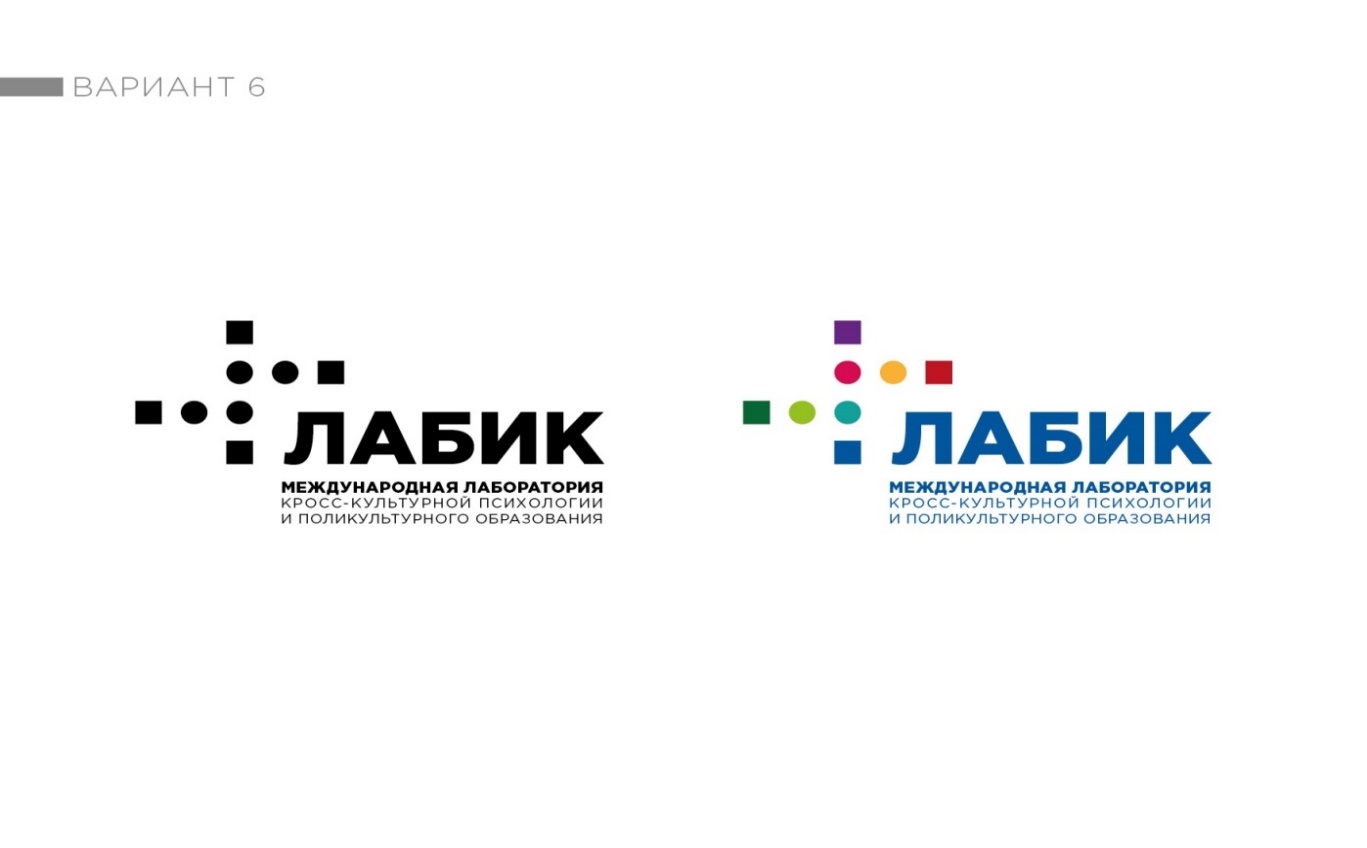 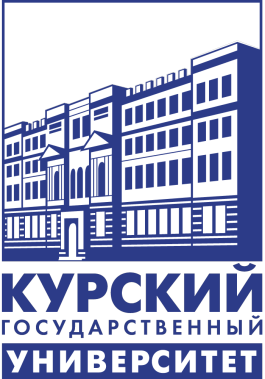 Поступившие на конкурс статьи проходят независимую экспертизу. Итоги конкурса будут подведены в начале марта 2023 года. Информация об итогах V международного конкурса будет размещена на официальном сайте Курского государственного университета, в ленте новостей: http://kursksu.ru Поступившие на конкурс статьи проходят независимую экспертизу. Итоги конкурса будут подведены в начале марта 2023 года. Информация об итогах V международного конкурса будет размещена на официальном сайте Курского государственного университета, в ленте новостей: http://kursksu.ru Поступившие на конкурс статьи проходят независимую экспертизу. Итоги конкурса будут подведены в начале марта 2023 года. Информация об итогах V международного конкурса будет размещена на официальном сайте Курского государственного университета, в ленте новостей: http://kursksu.ru Поступившие на конкурс статьи проходят независимую экспертизу. Итоги конкурса будут подведены в начале марта 2023 года. Информация об итогах V международного конкурса будет размещена на официальном сайте Курского государственного университета, в ленте новостей: http://kursksu.ru Координаты для справок и консультаций: e-mail:     labik2021@mail.ru          reprintsev@mail.ru        pip_394@mail.ru     Телефон в Курске: +7 (4712) 70-54-71 (кафедра психологии образования и социальной педагогики Курского государственного университета)Координаты для справок и консультаций: e-mail:     labik2021@mail.ru          reprintsev@mail.ru        pip_394@mail.ru     Телефон в Курске: +7 (4712) 70-54-71 (кафедра психологии образования и социальной педагогики Курского государственного университета)Координаты для справок и консультаций: e-mail:     labik2021@mail.ru          reprintsev@mail.ru        pip_394@mail.ru     Телефон в Курске: +7 (4712) 70-54-71 (кафедра психологии образования и социальной педагогики Курского государственного университета)Координаты для справок и консультаций: e-mail:     labik2021@mail.ru          reprintsev@mail.ru        pip_394@mail.ru     Телефон в Курске: +7 (4712) 70-54-71 (кафедра психологии образования и социальной педагогики Курского государственного университета)Приоритетные направления конкурсаПриоритетные направления конкурсаПриоритетные направления конкурсаПриоритетные направления конкурсаЭтническая социализация подростков и юношества в информационную эпоху: риски, угрозы, противоречияРесурсы информационной сети как факторы этнической социализации детей и молодежи: векторы развития самосознания личностиСоциальные сети, информационный контент и анализ информационных запросов подростков и юношества: социологический и психолого-педагогический анализФормирование представлений о социальных ролях в процессе взаимодействия личности и информационной средыЭволюция языка и межкультурной коммуникации в условиях «цифровой реальности»Информационная среда в системе факторов формирования представлений детей и молодежи о фольклоре, литературе и искусствеРеализация возможностей традиционной народной культуры в формировании социального опыта личностиСпецифика культурной ассимиляции в контексте информатизации современного мираПоликультурная образовательная среда как социально-педагогический и психологический феноменПоликультурная образовательная среда как пространство межэтнического и межкультурного взаимодействия детей и молодежиСовременные проблемы и тенденции развития этнопедагогики в практике социального воспитания детей и подростковПроблемы развития национального самосознания личности в условиях информационной цивилизацииОсобенности культурной трансмиссии в современной поликультурной средеНародные традиции и перспективы их сохранения в условиях цифровизации современного мираПроблемы и опыт формирования этнокультурной идентичности детей и молодежи в цифровую эпохуПсихология молодёжного экстремизма в дискурсе межкультурной коммуникацииУгрозы и риски распространения национализма и экстремизма в подростково-молодежной средеСоциальные сети в формировании этнокультурной идентичности подростков и юношестваДиагностика и психологическое сопровождение процесса формирования этнокультурной идентичности подростков и юношества в полиэтничной средеСравнительный анализ проблем формирования этнокультурной идентичности детей и молодежи в региональном и социальном аспектахСМИ, социальные сети, информационная среда как фактор эскалации агрессии и конфликтов в условиях поликультурного обществаПоликультурная образовательная среда как психолого-педагогический и социокультурный феномен: потенциалы, факторы и механизмы влиянияТолерантность личности как важная предпосылка межкультурного взаимодействия в глобальном миреТрадиционная культура народов России: история и современностьЭтнопедагогические воззрения народов в контексте духовно-нравственного воспитания современных детей и молодежиМузейная педагогика в системе средств обеспечения этнической социализации детей и молодежиИскусство в системе средств формирования этнокультурной идентичности детей и молодежиРелигия и межрелигиозные отношения в системе факторов этнической социализации детей и молодежиМигранты, диаспоры, этнические меньшинства в поликультурном обществе: проблемы и риски социального взаимодействияМониторинг межэтнических отношений в поликультурной среде: содержание и способы организацииПроблемы и опыт формирования инклюзивной культуры в полиэтничном социумеПоликультурная среда и современные инклюзивные практики поддержки семьи, детей и молодежи с особыми образовательными потребностями (с ОВЗ)Этническая социализация подростков и юношества в информационную эпоху: риски, угрозы, противоречияРесурсы информационной сети как факторы этнической социализации детей и молодежи: векторы развития самосознания личностиСоциальные сети, информационный контент и анализ информационных запросов подростков и юношества: социологический и психолого-педагогический анализФормирование представлений о социальных ролях в процессе взаимодействия личности и информационной средыЭволюция языка и межкультурной коммуникации в условиях «цифровой реальности»Информационная среда в системе факторов формирования представлений детей и молодежи о фольклоре, литературе и искусствеРеализация возможностей традиционной народной культуры в формировании социального опыта личностиСпецифика культурной ассимиляции в контексте информатизации современного мираПоликультурная образовательная среда как социально-педагогический и психологический феноменПоликультурная образовательная среда как пространство межэтнического и межкультурного взаимодействия детей и молодежиСовременные проблемы и тенденции развития этнопедагогики в практике социального воспитания детей и подростковПроблемы развития национального самосознания личности в условиях информационной цивилизацииОсобенности культурной трансмиссии в современной поликультурной средеНародные традиции и перспективы их сохранения в условиях цифровизации современного мираПроблемы и опыт формирования этнокультурной идентичности детей и молодежи в цифровую эпохуПсихология молодёжного экстремизма в дискурсе межкультурной коммуникацииУгрозы и риски распространения национализма и экстремизма в подростково-молодежной средеСоциальные сети в формировании этнокультурной идентичности подростков и юношестваДиагностика и психологическое сопровождение процесса формирования этнокультурной идентичности подростков и юношества в полиэтничной средеСравнительный анализ проблем формирования этнокультурной идентичности детей и молодежи в региональном и социальном аспектахСМИ, социальные сети, информационная среда как фактор эскалации агрессии и конфликтов в условиях поликультурного обществаПоликультурная образовательная среда как психолого-педагогический и социокультурный феномен: потенциалы, факторы и механизмы влиянияТолерантность личности как важная предпосылка межкультурного взаимодействия в глобальном миреТрадиционная культура народов России: история и современностьЭтнопедагогические воззрения народов в контексте духовно-нравственного воспитания современных детей и молодежиМузейная педагогика в системе средств обеспечения этнической социализации детей и молодежиИскусство в системе средств формирования этнокультурной идентичности детей и молодежиРелигия и межрелигиозные отношения в системе факторов этнической социализации детей и молодежиМигранты, диаспоры, этнические меньшинства в поликультурном обществе: проблемы и риски социального взаимодействияМониторинг межэтнических отношений в поликультурной среде: содержание и способы организацииПроблемы и опыт формирования инклюзивной культуры в полиэтничном социумеПоликультурная среда и современные инклюзивные практики поддержки семьи, детей и молодежи с особыми образовательными потребностями (с ОВЗ)Этническая социализация подростков и юношества в информационную эпоху: риски, угрозы, противоречияРесурсы информационной сети как факторы этнической социализации детей и молодежи: векторы развития самосознания личностиСоциальные сети, информационный контент и анализ информационных запросов подростков и юношества: социологический и психолого-педагогический анализФормирование представлений о социальных ролях в процессе взаимодействия личности и информационной средыЭволюция языка и межкультурной коммуникации в условиях «цифровой реальности»Информационная среда в системе факторов формирования представлений детей и молодежи о фольклоре, литературе и искусствеРеализация возможностей традиционной народной культуры в формировании социального опыта личностиСпецифика культурной ассимиляции в контексте информатизации современного мираПоликультурная образовательная среда как социально-педагогический и психологический феноменПоликультурная образовательная среда как пространство межэтнического и межкультурного взаимодействия детей и молодежиСовременные проблемы и тенденции развития этнопедагогики в практике социального воспитания детей и подростковПроблемы развития национального самосознания личности в условиях информационной цивилизацииОсобенности культурной трансмиссии в современной поликультурной средеНародные традиции и перспективы их сохранения в условиях цифровизации современного мираПроблемы и опыт формирования этнокультурной идентичности детей и молодежи в цифровую эпохуПсихология молодёжного экстремизма в дискурсе межкультурной коммуникацииУгрозы и риски распространения национализма и экстремизма в подростково-молодежной средеСоциальные сети в формировании этнокультурной идентичности подростков и юношестваДиагностика и психологическое сопровождение процесса формирования этнокультурной идентичности подростков и юношества в полиэтничной средеСравнительный анализ проблем формирования этнокультурной идентичности детей и молодежи в региональном и социальном аспектахСМИ, социальные сети, информационная среда как фактор эскалации агрессии и конфликтов в условиях поликультурного обществаПоликультурная образовательная среда как психолого-педагогический и социокультурный феномен: потенциалы, факторы и механизмы влиянияТолерантность личности как важная предпосылка межкультурного взаимодействия в глобальном миреТрадиционная культура народов России: история и современностьЭтнопедагогические воззрения народов в контексте духовно-нравственного воспитания современных детей и молодежиМузейная педагогика в системе средств обеспечения этнической социализации детей и молодежиИскусство в системе средств формирования этнокультурной идентичности детей и молодежиРелигия и межрелигиозные отношения в системе факторов этнической социализации детей и молодежиМигранты, диаспоры, этнические меньшинства в поликультурном обществе: проблемы и риски социального взаимодействияМониторинг межэтнических отношений в поликультурной среде: содержание и способы организацииПроблемы и опыт формирования инклюзивной культуры в полиэтничном социумеПоликультурная среда и современные инклюзивные практики поддержки семьи, детей и молодежи с особыми образовательными потребностями (с ОВЗ)Этническая социализация подростков и юношества в информационную эпоху: риски, угрозы, противоречияРесурсы информационной сети как факторы этнической социализации детей и молодежи: векторы развития самосознания личностиСоциальные сети, информационный контент и анализ информационных запросов подростков и юношества: социологический и психолого-педагогический анализФормирование представлений о социальных ролях в процессе взаимодействия личности и информационной средыЭволюция языка и межкультурной коммуникации в условиях «цифровой реальности»Информационная среда в системе факторов формирования представлений детей и молодежи о фольклоре, литературе и искусствеРеализация возможностей традиционной народной культуры в формировании социального опыта личностиСпецифика культурной ассимиляции в контексте информатизации современного мираПоликультурная образовательная среда как социально-педагогический и психологический феноменПоликультурная образовательная среда как пространство межэтнического и межкультурного взаимодействия детей и молодежиСовременные проблемы и тенденции развития этнопедагогики в практике социального воспитания детей и подростковПроблемы развития национального самосознания личности в условиях информационной цивилизацииОсобенности культурной трансмиссии в современной поликультурной средеНародные традиции и перспективы их сохранения в условиях цифровизации современного мираПроблемы и опыт формирования этнокультурной идентичности детей и молодежи в цифровую эпохуПсихология молодёжного экстремизма в дискурсе межкультурной коммуникацииУгрозы и риски распространения национализма и экстремизма в подростково-молодежной средеСоциальные сети в формировании этнокультурной идентичности подростков и юношестваДиагностика и психологическое сопровождение процесса формирования этнокультурной идентичности подростков и юношества в полиэтничной средеСравнительный анализ проблем формирования этнокультурной идентичности детей и молодежи в региональном и социальном аспектахСМИ, социальные сети, информационная среда как фактор эскалации агрессии и конфликтов в условиях поликультурного обществаПоликультурная образовательная среда как психолого-педагогический и социокультурный феномен: потенциалы, факторы и механизмы влиянияТолерантность личности как важная предпосылка межкультурного взаимодействия в глобальном миреТрадиционная культура народов России: история и современностьЭтнопедагогические воззрения народов в контексте духовно-нравственного воспитания современных детей и молодежиМузейная педагогика в системе средств обеспечения этнической социализации детей и молодежиИскусство в системе средств формирования этнокультурной идентичности детей и молодежиРелигия и межрелигиозные отношения в системе факторов этнической социализации детей и молодежиМигранты, диаспоры, этнические меньшинства в поликультурном обществе: проблемы и риски социального взаимодействияМониторинг межэтнических отношений в поликультурной среде: содержание и способы организацииПроблемы и опыт формирования инклюзивной культуры в полиэтничном социумеПоликультурная среда и современные инклюзивные практики поддержки семьи, детей и молодежи с особыми образовательными потребностями (с ОВЗ)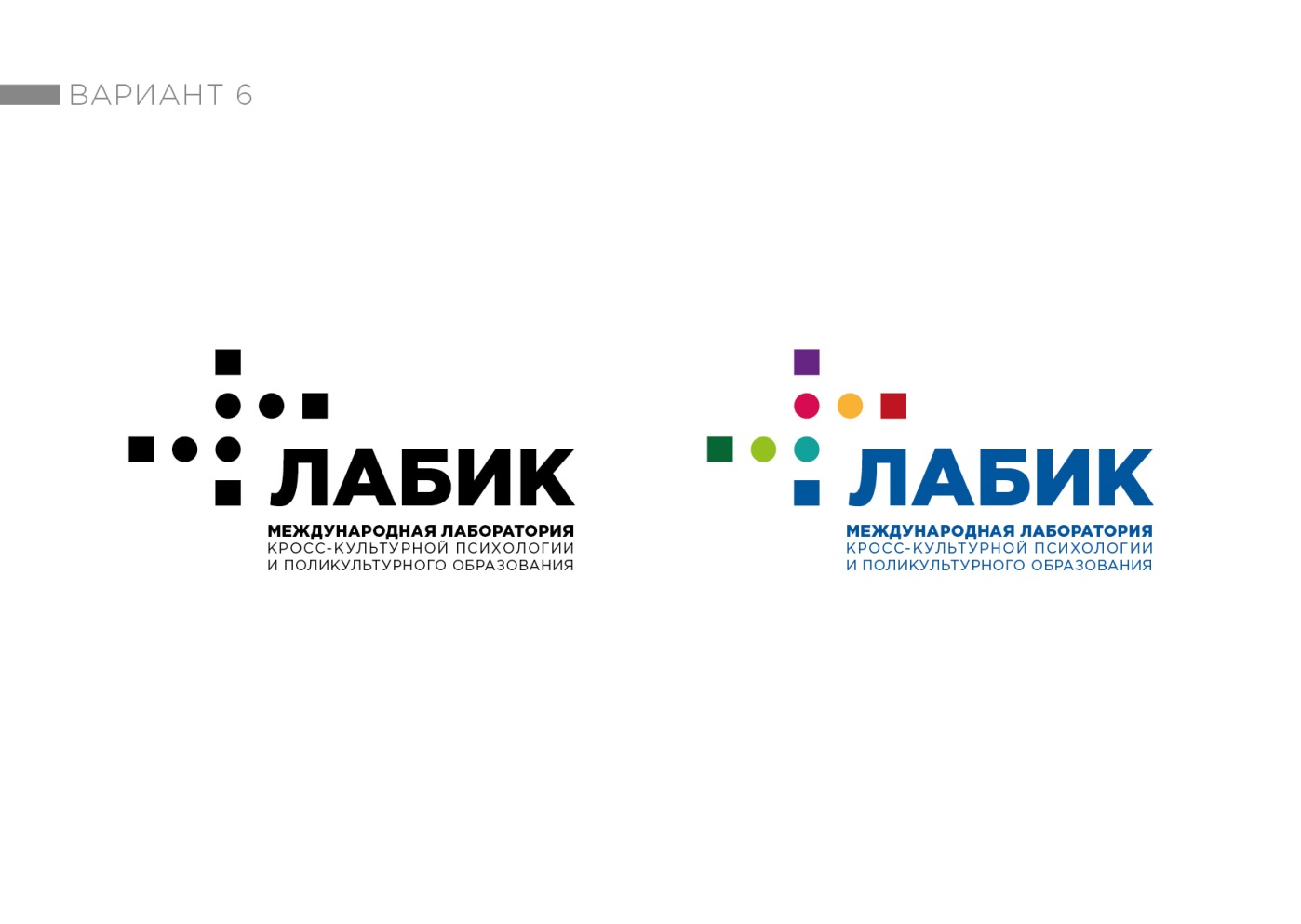 Требования к оформлению статей (Требования РИНЦ)Требования к оформлению статей (Требования РИНЦ)Требования к оформлению статей (Требования РИНЦ)Требования к оформлению статей (Требования РИНЦ)Сведения об авторе должны включать: 1) фамилию, имя и отчество (полностью, без сокращений) автора на русском и английском языке строчными буквами 2) местожительство автора (город) на русском и английском языке; 3) место учебы/работы автора – официальное название вуза в начальной форме на русском и английском языке (например, Российский государственный профессионально-педагогический университет; Russian State Vocational Pedagogical University); 4) статус автора (студент, магистрант, аспирант, доцент, профессор);5) юридический адрес организации (ВУЗа) на русском и английском языке; 6) фамилию, имя и отчество, ученую степень, звание, должность (полностью, без сокращений) научного руководителя на русском и английском языке строчными буквами (если статья представлена студентом)Справочный аппарат статьи должен включать: 1) УДК; 2) название статьи на русском языке и английском языке строчными буквами; 3) аннотацию на русском на английском языке; 4) ключевые слова на русском и английском языке; Требования к оформлению: Формат текста – Microsoft Word (*.doc, *.docx) Формат страницы: А4 (210x297 мм); Ориентация - книжная; Поля (верхнее, нижнее, левое, правое) по 20 мм; Шрифт: размер (кегль) — 14; Тип шрифта: Times New Roman; Межстрочный интервал – одинарный.В верхнем левом углу проставляется индекс УДК.Следующая строка пропускается.Далее по центру название статьи строчными полужирными буквами, выравнивание по центру листа (на русском языке).Следующая строка пропускается.Далее – строчными – ФИО автора (на русском языке). Далее под ними без пропуска строки – строчными – степень, звание, должность, название организации, город (на русском языке).Затем необходимо указать электронный адрес автора статьи.Следующая строка пропускается.Затем аннотация на русском языке (шрифт – 12, не более 6 строк).Далее ключевые слова на русском и английском языке (шрифт – 12, 5-6 слов).Следующая строка пропускается.Далее дублируются название статьи, ФИО автора, степень, звание, должность, название организации, адрес, аннотация, ключевые слова на английском языке (шрифт – 12, не более 6 строк).Далее следует текст статьи (шрифт – 14).Завершает статью список литературы (шрифт– 12). Библиографические ссылки в статьях должны выполняться в соответствии с ГОСТ Р 7.0.5-2008 и ГОСТ 7.82-2001. Используемая литература (без повторов) оформляется в конце текста в алфавитном порядке под названием Список литературы: В тексте обозначается квадратными скобками с указанием номера источника по списку и через запятую – номера страницы, например: [3, с. 111]. Сведения об авторе должны включать: 1) фамилию, имя и отчество (полностью, без сокращений) автора на русском и английском языке строчными буквами 2) местожительство автора (город) на русском и английском языке; 3) место учебы/работы автора – официальное название вуза в начальной форме на русском и английском языке (например, Российский государственный профессионально-педагогический университет; Russian State Vocational Pedagogical University); 4) статус автора (студент, магистрант, аспирант, доцент, профессор);5) юридический адрес организации (ВУЗа) на русском и английском языке; 6) фамилию, имя и отчество, ученую степень, звание, должность (полностью, без сокращений) научного руководителя на русском и английском языке строчными буквами (если статья представлена студентом)Справочный аппарат статьи должен включать: 1) УДК; 2) название статьи на русском языке и английском языке строчными буквами; 3) аннотацию на русском на английском языке; 4) ключевые слова на русском и английском языке; Требования к оформлению: Формат текста – Microsoft Word (*.doc, *.docx) Формат страницы: А4 (210x297 мм); Ориентация - книжная; Поля (верхнее, нижнее, левое, правое) по 20 мм; Шрифт: размер (кегль) — 14; Тип шрифта: Times New Roman; Межстрочный интервал – одинарный.В верхнем левом углу проставляется индекс УДК.Следующая строка пропускается.Далее по центру название статьи строчными полужирными буквами, выравнивание по центру листа (на русском языке).Следующая строка пропускается.Далее – строчными – ФИО автора (на русском языке). Далее под ними без пропуска строки – строчными – степень, звание, должность, название организации, город (на русском языке).Затем необходимо указать электронный адрес автора статьи.Следующая строка пропускается.Затем аннотация на русском языке (шрифт – 12, не более 6 строк).Далее ключевые слова на русском и английском языке (шрифт – 12, 5-6 слов).Следующая строка пропускается.Далее дублируются название статьи, ФИО автора, степень, звание, должность, название организации, адрес, аннотация, ключевые слова на английском языке (шрифт – 12, не более 6 строк).Далее следует текст статьи (шрифт – 14).Завершает статью список литературы (шрифт– 12). Библиографические ссылки в статьях должны выполняться в соответствии с ГОСТ Р 7.0.5-2008 и ГОСТ 7.82-2001. Используемая литература (без повторов) оформляется в конце текста в алфавитном порядке под названием Список литературы: В тексте обозначается квадратными скобками с указанием номера источника по списку и через запятую – номера страницы, например: [3, с. 111]. Сведения об авторе должны включать: 1) фамилию, имя и отчество (полностью, без сокращений) автора на русском и английском языке строчными буквами 2) местожительство автора (город) на русском и английском языке; 3) место учебы/работы автора – официальное название вуза в начальной форме на русском и английском языке (например, Российский государственный профессионально-педагогический университет; Russian State Vocational Pedagogical University); 4) статус автора (студент, магистрант, аспирант, доцент, профессор);5) юридический адрес организации (ВУЗа) на русском и английском языке; 6) фамилию, имя и отчество, ученую степень, звание, должность (полностью, без сокращений) научного руководителя на русском и английском языке строчными буквами (если статья представлена студентом)Справочный аппарат статьи должен включать: 1) УДК; 2) название статьи на русском языке и английском языке строчными буквами; 3) аннотацию на русском на английском языке; 4) ключевые слова на русском и английском языке; Требования к оформлению: Формат текста – Microsoft Word (*.doc, *.docx) Формат страницы: А4 (210x297 мм); Ориентация - книжная; Поля (верхнее, нижнее, левое, правое) по 20 мм; Шрифт: размер (кегль) — 14; Тип шрифта: Times New Roman; Межстрочный интервал – одинарный.В верхнем левом углу проставляется индекс УДК.Следующая строка пропускается.Далее по центру название статьи строчными полужирными буквами, выравнивание по центру листа (на русском языке).Следующая строка пропускается.Далее – строчными – ФИО автора (на русском языке). Далее под ними без пропуска строки – строчными – степень, звание, должность, название организации, город (на русском языке).Затем необходимо указать электронный адрес автора статьи.Следующая строка пропускается.Затем аннотация на русском языке (шрифт – 12, не более 6 строк).Далее ключевые слова на русском и английском языке (шрифт – 12, 5-6 слов).Следующая строка пропускается.Далее дублируются название статьи, ФИО автора, степень, звание, должность, название организации, адрес, аннотация, ключевые слова на английском языке (шрифт – 12, не более 6 строк).Далее следует текст статьи (шрифт – 14).Завершает статью список литературы (шрифт– 12). Библиографические ссылки в статьях должны выполняться в соответствии с ГОСТ Р 7.0.5-2008 и ГОСТ 7.82-2001. Используемая литература (без повторов) оформляется в конце текста в алфавитном порядке под названием Список литературы: В тексте обозначается квадратными скобками с указанием номера источника по списку и через запятую – номера страницы, например: [3, с. 111]. Сведения об авторе должны включать: 1) фамилию, имя и отчество (полностью, без сокращений) автора на русском и английском языке строчными буквами 2) местожительство автора (город) на русском и английском языке; 3) место учебы/работы автора – официальное название вуза в начальной форме на русском и английском языке (например, Российский государственный профессионально-педагогический университет; Russian State Vocational Pedagogical University); 4) статус автора (студент, магистрант, аспирант, доцент, профессор);5) юридический адрес организации (ВУЗа) на русском и английском языке; 6) фамилию, имя и отчество, ученую степень, звание, должность (полностью, без сокращений) научного руководителя на русском и английском языке строчными буквами (если статья представлена студентом)Справочный аппарат статьи должен включать: 1) УДК; 2) название статьи на русском языке и английском языке строчными буквами; 3) аннотацию на русском на английском языке; 4) ключевые слова на русском и английском языке; Требования к оформлению: Формат текста – Microsoft Word (*.doc, *.docx) Формат страницы: А4 (210x297 мм); Ориентация - книжная; Поля (верхнее, нижнее, левое, правое) по 20 мм; Шрифт: размер (кегль) — 14; Тип шрифта: Times New Roman; Межстрочный интервал – одинарный.В верхнем левом углу проставляется индекс УДК.Следующая строка пропускается.Далее по центру название статьи строчными полужирными буквами, выравнивание по центру листа (на русском языке).Следующая строка пропускается.Далее – строчными – ФИО автора (на русском языке). Далее под ними без пропуска строки – строчными – степень, звание, должность, название организации, город (на русском языке).Затем необходимо указать электронный адрес автора статьи.Следующая строка пропускается.Затем аннотация на русском языке (шрифт – 12, не более 6 строк).Далее ключевые слова на русском и английском языке (шрифт – 12, 5-6 слов).Следующая строка пропускается.Далее дублируются название статьи, ФИО автора, степень, звание, должность, название организации, адрес, аннотация, ключевые слова на английском языке (шрифт – 12, не более 6 строк).Далее следует текст статьи (шрифт – 14).Завершает статью список литературы (шрифт– 12). Библиографические ссылки в статьях должны выполняться в соответствии с ГОСТ Р 7.0.5-2008 и ГОСТ 7.82-2001. Используемая литература (без повторов) оформляется в конце текста в алфавитном порядке под названием Список литературы: В тексте обозначается квадратными скобками с указанием номера источника по списку и через запятую – номера страницы, например: [3, с. 111]. 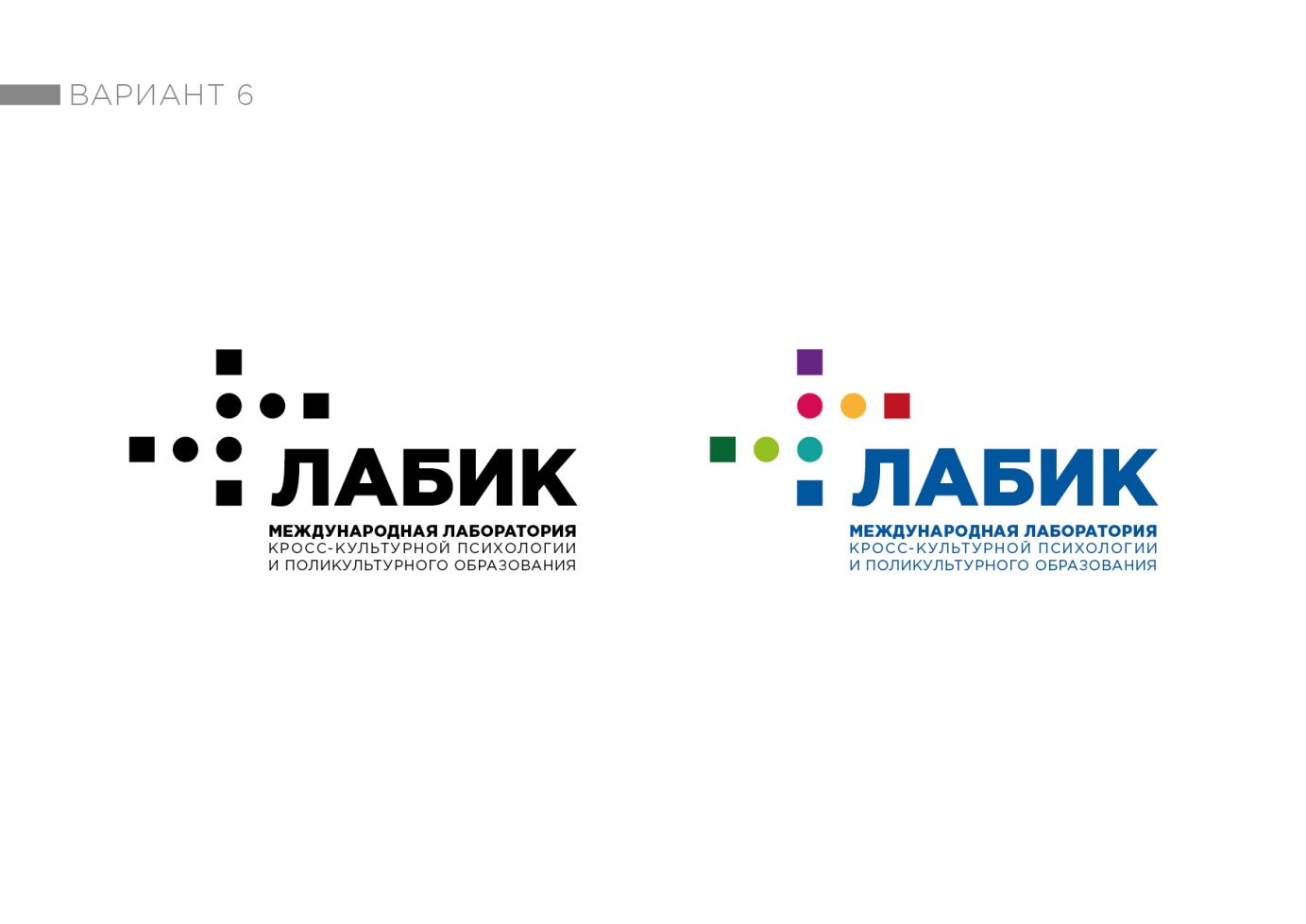 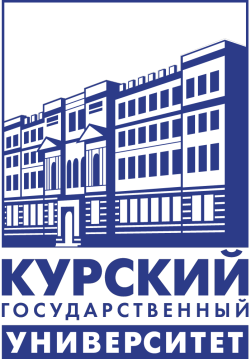 Заявка на участиев V международном конкурсе научных работ молодых исследователейпо кросс-культурной психологии, поликультурному образованию и межкультурной коммуникацииРАЗВИТИЕ ЛИЧНОСТИ В ПОЛИКУЛЬТУРНОЙ СРЕДЕ: РИСКИ И ПРОТИВОРЕЧИЯ ЭТНИЧЕСКОЙ СОЦИАЛИЗАЦИИ И ФОРМИРОВАНИЯ МЕЖЭТНИЧЕСКИХ ОТНОШЕНИЙ ДЕТЕЙ И МОЛОДЕЖИ 20–22 февраля 2023 годаКурский государственный университетЗаявка на участиев V международном конкурсе научных работ молодых исследователейпо кросс-культурной психологии, поликультурному образованию и межкультурной коммуникацииРАЗВИТИЕ ЛИЧНОСТИ В ПОЛИКУЛЬТУРНОЙ СРЕДЕ: РИСКИ И ПРОТИВОРЕЧИЯ ЭТНИЧЕСКОЙ СОЦИАЛИЗАЦИИ И ФОРМИРОВАНИЯ МЕЖЭТНИЧЕСКИХ ОТНОШЕНИЙ ДЕТЕЙ И МОЛОДЕЖИ 20–22 февраля 2023 годаКурский государственный университетЗаявка на участиев V международном конкурсе научных работ молодых исследователейпо кросс-культурной психологии, поликультурному образованию и межкультурной коммуникацииРАЗВИТИЕ ЛИЧНОСТИ В ПОЛИКУЛЬТУРНОЙ СРЕДЕ: РИСКИ И ПРОТИВОРЕЧИЯ ЭТНИЧЕСКОЙ СОЦИАЛИЗАЦИИ И ФОРМИРОВАНИЯ МЕЖЭТНИЧЕСКИХ ОТНОШЕНИЙ ДЕТЕЙ И МОЛОДЕЖИ 20–22 февраля 2023 годаКурский государственный университетЗаявка на участиев V международном конкурсе научных работ молодых исследователейпо кросс-культурной психологии, поликультурному образованию и межкультурной коммуникацииРАЗВИТИЕ ЛИЧНОСТИ В ПОЛИКУЛЬТУРНОЙ СРЕДЕ: РИСКИ И ПРОТИВОРЕЧИЯ ЭТНИЧЕСКОЙ СОЦИАЛИЗАЦИИ И ФОРМИРОВАНИЯ МЕЖЭТНИЧЕСКИХ ОТНОШЕНИЙ ДЕТЕЙ И МОЛОДЕЖИ 20–22 февраля 2023 годаКурский государственный университетФамилия Имя ОтчествоСергеев Иван СергеевичМестожительство автора(страна, город)Россия, БелгородНаименование организации (учебного заведения), структурного подразделения, статусБелгородский государственный национальный исследовательский университет» (НИУ «БелГУ»),Педагогический институт НИУ «БелГУ», факультет дошкольного, начального и специального образования, аспирант кафедры психологииУровень образования (полностью), курсАспирантура НИУ «БелГУ», 2 курсАдрес места учёбы (адрес вуза)(с индексом)308015, Россия, г. Белгород, ул. Победы, 85Рабочий тел., контактный тел. (мобильный)+79081237874e-maililiiiiiiie@rambler.ruНазвание статьиГуманистические основы социально-педагогической работы с детьми мигрантов в поликультурном образовательном пространствеОбъем оригинальности текста в системе «Антиплагиат» (в %)82%Направление конкурса18. Реализация социализирующих возможностей социальных сетей в формировании этнокультурной идентичности подростков и юношества, в профилактике межэтнических конфликтовДомашний адрес (для отправки диплома, сертификата)  (индекс обязательно)308015, Россия, г. Белгород, ул. Победы, 85Фамилия Имя Отчество научного руководителяРепринцев Александр ВалентиновичУченая степень, звание, должность научного руководителяДоктор педагогических наук, профессор, профессор кафедры психологии образования и социальной педагогикиКонтактный телефон научного руководителя+79657633535E-mail научного руководителяiliiiiiiie@rambler.ruС условиями публикации согласен (а). Статья ранее не публиковалась. Против воспроизведения данной статьи в других средствах массовой информации (включая электронные) не возражаю.СогласенНе возражаю.Дата отправки материалов в оргкомитет конкурса20.02.2023Образец оформления текста статьиОбразец оформления текста статьиУДК 373.31Гуманистические основы социально-педагогической работы с детьми мигрантов в поликультурном образовательном пространствеИ.С. Сергеев аспирант кафедры психологии образования и социальной педагогики,Курский государственный университет,305000, Россия, г. Курск, ул. Радищева, 33, е-mail: idmentium@mail.ruАвтор размышляет о проблемах интеграции детей мигрантов в полиэтничную образовательную среду, их ассимиляции в новых социокультурных условиях. Одним из важных аспектов такой интеграции автор считает билингвизм детей, освоение языка принимающей стороны. Особое внимание автор обращает на гуманистические основы интеграции детей мигрантов в поликультурную среду, путях и способах психолого-педагогического сопровождения вхождения таких детей в образовательную среду школы. Ключевые слова: глобализация культуры, поликультурная образовательная среда, дети мигрантов, социальное воспитание, этнопедагогика, этнопсихология, инкультурация.Humanistic bases of social and pedagogical work with migrant children in the policultural educational spaceI.S. SergeevPostgraduate Student, Department of Educational Psychology and Social Pedagogy,Kursk State University,305000, Russia, Kursk, Radischev street, 33, e-mail: idmentium@mail.ruThe author reflects on the problems of the integration of migrant children into a polyethnic educational environment, their assimilation in new sociocultural conditions. The author considers bilingualism of children, mastering the language of the host country as one of the important aspects of such integration. The author pays special attention to the humanistic foundations of the integration of migrant children into the multicultural environment, the ways and methods of psychological and pedagogical support for the entry of such children into the educational environment of the school.Keywords: globalization of culture, multicultural educational environment, children of migrants, social education, ethnopedagogy, ethnopsychology, inculturation.Россия всегда была многонациональным государством с разноязычным населением. Исторически сложилась полиэтничная общность современной России, в которой культура и язык русского этноса стал универсальным средством межнационального взаимодействия, условием развития локальных национальных культур. Известно, что вплоть до XX века многие этносы не имели своей письменности, не знали своей этнической истории [10]. Подлинное развитие многие «малые» народы получили лишь в XX столетии, научившись жить в дружбе с титульной нацией – русскими. Современный этап развития российского общества невозможно представить без активного социального и экономического взаимодействия представителей различных рас, этносов, конфессий и культур [13]. Характер и содержание такого взаимодействия предполагает достижение взаимопонимания, продуктивного сотрудничества представителей разных этносов, их солидарное сотрудничество в укреплении единого для них государства. От этого во многом зависит выживание России в условиях глобализирующегося мира и обостряющейся борьбы между экономически и технологически развитыми странами за мировое лидерство, сохранение своего суверенитета, культурной и территориальной целостности. Отсюда берут свое начало проблемы поликультурного образования, формирования этнокультурной идентичности детей и молодежи, воспитания истинных патриотов своей страны. Отсюда берут свое начало и проблемы инкультурации и культурной ассимиляции некоренных этносов, их вхождение в новую социокультурную среду [12]. В этом контексте поликультурное воспитание юных граждан России, формирования человека, готового к жизни и труду в полиэтничном мире, толерантного, уважающего культурные традиции других народов и их право на самобытность становится насущной государственной задачей поликультурного образования [17]. Список литературыБелинская Е.П. Изменчивость Я: кризис идентичности или кризис знания о ней? // Психологические исследования. 2015. Т. 8, № 40. С. 12. URL: http://psystudy.ru (дата обращения: 06.01.2021).Булатников И.Е. «Кризис культуры» и его отражение в состоянии общественной морали: диалектика вечного и временного в социально-нравственном воспитании молодежи // Евразийский форум. 2012. №4. С.78-92.Гукаленко О.В. Поликультурное образование: теория и практика: Монография. Ростов-на Дону: Изд-во РГПУ, 2003. 512 с.Донцов А.И., Перелыгина Е.Б., Караваева Л.П. Межкультурные взаимодействия и социальная дистанция // Национальный психологический журнал. 2014. №2(14). С. 3–10.Зинченко Ю.П., Шайгерова Л.А. Методологические проблемы изучения этнокультурной идентичности: в поисках продуктивного подхода // Этнокультурная идентичность как фактор социальной стабильности в современной России / Под редакцией Ю.П. Зинченко, Л.А. Шайгеровой. В 2-х томах. Том 1. М., 2016.Ильинская И.П. Поликультурная среда в эстетическом развитии младшего школьника: монография. Курск: ООО «Издательский дом ВИП», 2018. 264 с.Лебедева Н.М., Татарко А.Н. Методы этнической и кросс-культурной психологии. М.: Издательский дом Высшей школы экономики, 2011. 239 с.Махинин А.Н. Тренд идентичности в современном обществе: методология латентных изменений // Берегиня. 777. Сова: Общество. Политика. Экономика. 2019. № 2-3 (41-42). С. 247-256.Почебут Л.Г. Кросс-культурная и этническая психология. СПб.: Питер, 2012.Репринцев А.В. Культурно-образовательная среда в становлении личности русского человека // Педагогика. 2015. №1. С.88-96.Солдатова Г.У. Психология межэтнической напряженности. М.: Смысл, 1998.Стефаненко Т.Г. Этнопсихология: учебник для вузов. М.: Аспект Пресс, 2014.Филиппова Е.И. Роль культурных различий в процессе культурной адаптации русских переселенцев. М., 1997.Фишер Р. Прикладная кросс-культурная психология социальных изменений и развития общества: на примере исследования благополучия и коррупции // Психология. Журнал Высшей школы экономики, 2012. Т. 9, № 1. С. 23–42.Хухлаева, О. В.  Поликультурное образование / О.В. Хухлаева, Э.Р. Хакимов, О.Е. Хухлаев. М.: Юрайт, 2019. 283 с. Шамионов Р. М., Голованова А. А. Социальная психология личности. М., 2017. 300 с.Янчук В.А. Психология постмодерна // Время как фактор изменений личности: Сб.науч.тр. / Под ред. А.В. Брушлинского и В.А. Поликарпова. Минск: БГУ, 2003. С. 175-201.Deborah Rivas-Drake, Carol Markstrom, Seth J. Schwartz. Seaton. Ethnic and Racial Identity in Adolescence: Implications for Psychosocial, Academic, and Health Outcomes // Child Development, January/February 2014, Volume 85, Number 1, Pages 40–57.УДК 373.31Гуманистические основы социально-педагогической работы с детьми мигрантов в поликультурном образовательном пространствеИ.С. Сергеев аспирант кафедры психологии образования и социальной педагогики,Курский государственный университет,305000, Россия, г. Курск, ул. Радищева, 33, е-mail: idmentium@mail.ruАвтор размышляет о проблемах интеграции детей мигрантов в полиэтничную образовательную среду, их ассимиляции в новых социокультурных условиях. Одним из важных аспектов такой интеграции автор считает билингвизм детей, освоение языка принимающей стороны. Особое внимание автор обращает на гуманистические основы интеграции детей мигрантов в поликультурную среду, путях и способах психолого-педагогического сопровождения вхождения таких детей в образовательную среду школы. Ключевые слова: глобализация культуры, поликультурная образовательная среда, дети мигрантов, социальное воспитание, этнопедагогика, этнопсихология, инкультурация.Humanistic bases of social and pedagogical work with migrant children in the policultural educational spaceI.S. SergeevPostgraduate Student, Department of Educational Psychology and Social Pedagogy,Kursk State University,305000, Russia, Kursk, Radischev street, 33, e-mail: idmentium@mail.ruThe author reflects on the problems of the integration of migrant children into a polyethnic educational environment, their assimilation in new sociocultural conditions. The author considers bilingualism of children, mastering the language of the host country as one of the important aspects of such integration. The author pays special attention to the humanistic foundations of the integration of migrant children into the multicultural environment, the ways and methods of psychological and pedagogical support for the entry of such children into the educational environment of the school.Keywords: globalization of culture, multicultural educational environment, children of migrants, social education, ethnopedagogy, ethnopsychology, inculturation.Россия всегда была многонациональным государством с разноязычным населением. Исторически сложилась полиэтничная общность современной России, в которой культура и язык русского этноса стал универсальным средством межнационального взаимодействия, условием развития локальных национальных культур. Известно, что вплоть до XX века многие этносы не имели своей письменности, не знали своей этнической истории [10]. Подлинное развитие многие «малые» народы получили лишь в XX столетии, научившись жить в дружбе с титульной нацией – русскими. Современный этап развития российского общества невозможно представить без активного социального и экономического взаимодействия представителей различных рас, этносов, конфессий и культур [13]. Характер и содержание такого взаимодействия предполагает достижение взаимопонимания, продуктивного сотрудничества представителей разных этносов, их солидарное сотрудничество в укреплении единого для них государства. От этого во многом зависит выживание России в условиях глобализирующегося мира и обостряющейся борьбы между экономически и технологически развитыми странами за мировое лидерство, сохранение своего суверенитета, культурной и территориальной целостности. Отсюда берут свое начало проблемы поликультурного образования, формирования этнокультурной идентичности детей и молодежи, воспитания истинных патриотов своей страны. Отсюда берут свое начало и проблемы инкультурации и культурной ассимиляции некоренных этносов, их вхождение в новую социокультурную среду [12]. В этом контексте поликультурное воспитание юных граждан России, формирования человека, готового к жизни и труду в полиэтничном мире, толерантного, уважающего культурные традиции других народов и их право на самобытность становится насущной государственной задачей поликультурного образования [17]. Список литературыБелинская Е.П. Изменчивость Я: кризис идентичности или кризис знания о ней? // Психологические исследования. 2015. Т. 8, № 40. С. 12. URL: http://psystudy.ru (дата обращения: 06.01.2021).Булатников И.Е. «Кризис культуры» и его отражение в состоянии общественной морали: диалектика вечного и временного в социально-нравственном воспитании молодежи // Евразийский форум. 2012. №4. С.78-92.Гукаленко О.В. Поликультурное образование: теория и практика: Монография. Ростов-на Дону: Изд-во РГПУ, 2003. 512 с.Донцов А.И., Перелыгина Е.Б., Караваева Л.П. Межкультурные взаимодействия и социальная дистанция // Национальный психологический журнал. 2014. №2(14). С. 3–10.Зинченко Ю.П., Шайгерова Л.А. Методологические проблемы изучения этнокультурной идентичности: в поисках продуктивного подхода // Этнокультурная идентичность как фактор социальной стабильности в современной России / Под редакцией Ю.П. Зинченко, Л.А. Шайгеровой. В 2-х томах. Том 1. М., 2016.Ильинская И.П. Поликультурная среда в эстетическом развитии младшего школьника: монография. Курск: ООО «Издательский дом ВИП», 2018. 264 с.Лебедева Н.М., Татарко А.Н. Методы этнической и кросс-культурной психологии. М.: Издательский дом Высшей школы экономики, 2011. 239 с.Махинин А.Н. Тренд идентичности в современном обществе: методология латентных изменений // Берегиня. 777. Сова: Общество. Политика. Экономика. 2019. № 2-3 (41-42). С. 247-256.Почебут Л.Г. Кросс-культурная и этническая психология. СПб.: Питер, 2012.Репринцев А.В. Культурно-образовательная среда в становлении личности русского человека // Педагогика. 2015. №1. С.88-96.Солдатова Г.У. Психология межэтнической напряженности. М.: Смысл, 1998.Стефаненко Т.Г. Этнопсихология: учебник для вузов. М.: Аспект Пресс, 2014.Филиппова Е.И. Роль культурных различий в процессе культурной адаптации русских переселенцев. М., 1997.Фишер Р. Прикладная кросс-культурная психология социальных изменений и развития общества: на примере исследования благополучия и коррупции // Психология. Журнал Высшей школы экономики, 2012. Т. 9, № 1. С. 23–42.Хухлаева, О. В.  Поликультурное образование / О.В. Хухлаева, Э.Р. Хакимов, О.Е. Хухлаев. М.: Юрайт, 2019. 283 с. Шамионов Р. М., Голованова А. А. Социальная психология личности. М., 2017. 300 с.Янчук В.А. Психология постмодерна // Время как фактор изменений личности: Сб.науч.тр. / Под ред. А.В. Брушлинского и В.А. Поликарпова. Минск: БГУ, 2003. С. 175-201.Deborah Rivas-Drake, Carol Markstrom, Seth J. Schwartz. Seaton. Ethnic and Racial Identity in Adolescence: Implications for Psychosocial, Academic, and Health Outcomes // Child Development, January/February 2014, Volume 85, Number 1, Pages 40–57.Personal development in a multicultural environment:risks and contradictions of ethnic socialization and formation of interethnic relations of children and youthPersonal development in a multicultural environment:risks and contradictions of ethnic socialization and formation of interethnic relations of children and youth